k.ú. Knyk KN 550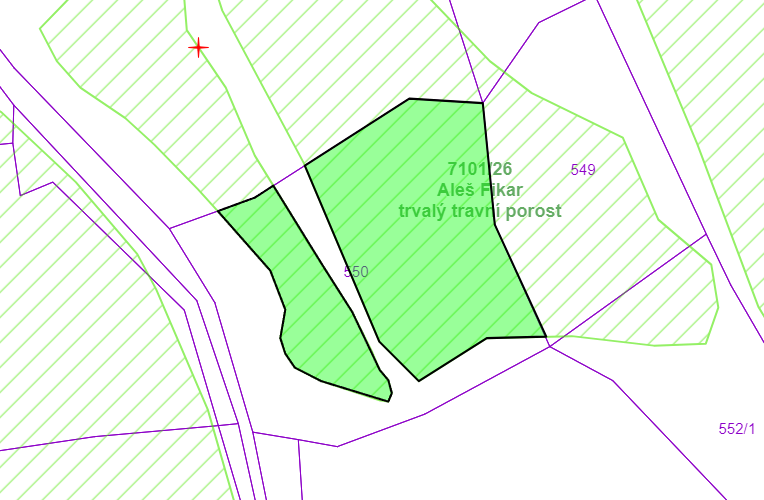 k.ú. Knyk KN 922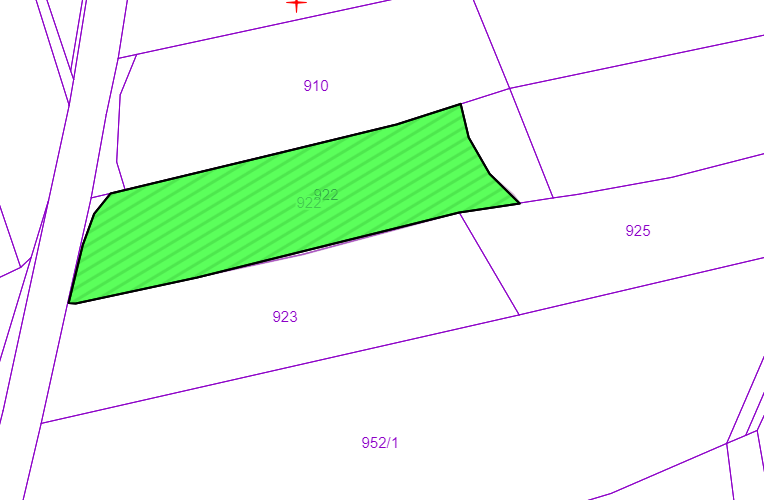 